REGISTRATION APPLICATION FORMCLUB MEMBERSSPONSORED GUEST  If you are not a member of HNBC but wish to attend as a guest, please ask your sponsoring Club member to complete their details below and sign the declaration at the foot of this page.DeclarationI confirm I will sponsor the above-named guest to attend the HNBC Auction at Weston Village Hall on 25 March 2017.Signature of Club member  ……………………………………………………………………………Name of Club member (print) ……………………………………………………………………….Membership No ………………………				Date ……………………….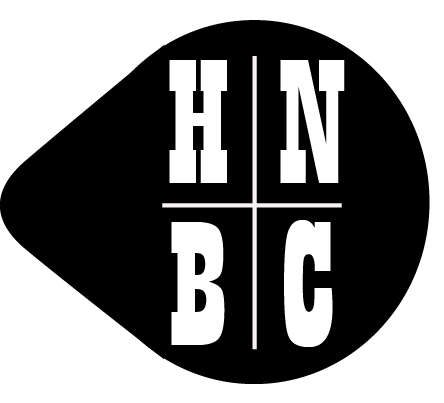 Auction of  Canal Related Antiques and associated itemsat Weston Village Hall, ST18 0JQ on Saturday 25 March 2017Full name (please print)HNBC Membership NumberAddressTelephone number(s)Email addressOFFICE USE ONLYBidding numberGuest’s full name (please print)Telephone number(s)AddressName of sponsoring Club member (print)Telephone number or email addressOFFICE USE ONLYBidding number